       	                            İZMİR INSTITUTE OF TECHNOLOGY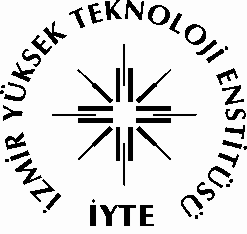 FACULTY OF SCIENCESCHEDULE FOR COURSES IN SPRING SEMESTER 2018-2019DEPARTMENT: MOLECULAR BIOLOGY AND GENETICSPROGRAM: GRADUATEMondayTuesdayWednesdayThursdayFriday08:4509:30MBG 525 Proteins and Enzymes (3+0)3 Doç.Dr. İlhan DOĞAN (K207)MBG 546 Biology of Metastasis Doç.Dr. Özden YALÇIN ÖZUYSAL (K207)MBG 555 Cell Cycle and Apoptosis (3+0)3 Doç.Dr.Ayten NALBANT ALDANMAZ (G210)  MBG 566 Gene Therapy (3+0)3 Prof.Dr. Volkan SEYRANTEPE (G210)MBG 560 DNA Mutagenesis and Repair (3+0)3 Doç.Dr. Gülistan MEŞE ÖZÇİVİCİ (K207)  MBG 516 Eucaryotic Gene Regulation (3+0)3 Doç.Dr. Bünyamin AKGÜL (K207)MBG 583 Animal Models in Medical Research (3+0)3 Dr.Öğr.Üyesi Çiğdem TOSUN (G210)09:4510:30MBG 525 Proteins and Enzymes (3+0)3 Doç.Dr. İlhan DOĞAN (K207)MBG568 Current Topics in Plant Molecular Genetics (3+0)3 Prof.Dr. Sami DOĞANLAR (G210)MBG 546 Biology of Metastasis Doç.Dr. Özden YALÇIN ÖZUYSAL (K207)MBG 555 Cell Cycle and Apoptosis (3+0) Doç.Dr.Ayten NALBANT ALDANMAZ (G210)MBG 566 Gene Therapy (3+0)3 Prof.Dr.Volkan SEYRANTEPE (G210)MBG 560 DNA Mutagenesis and Repair (3+0)3 Doç.Dr. Gülistan MEŞE ÖZÇİVİCİ (K207)  MBG 516 Eucaryotic Gene Regulation (3+0)3 Doç.Dr. Bünyamin AKGÜL (K207)MBG 583 Animal Models in Medical Research (3+0)3 Dr.Öğr.Üyesi Çiğdem TOSUN (G210)10:4511:30MBG 525 Proteins and Enzymes (3+0)3 Doç.Dr. İlhan DOĞAN (K207)MBG568 Current Topics in Plant Molecular Genetics (3+0)3 Prof.Dr. Sami DOĞANLAR (G210)MBG 546 Biology of Metastasis Doç.Dr. Ozden YALÇIN ÖZUYSAL (K207)MBG 555 Cell Cycle and Apoptosis (3+0)3 Doç.Dr.Ayten NALBANT ALDANMAZ (G210)MBG 566 Gene Therapy (3+0)3 Prof.Dr.Volkan SEYRANTEPE (G210)MBG 560 DNA Mutagenesis and Repair (3+0)3 Doç.Dr.Gülistan MEŞE ÖZÇİVİCİ (K207)  MBG 516 Eucaryotic Gene Regulation (3+0)3 Doç.Dr. Bünyamin AKGÜL (K207)MBG 583 Animal Models in Medical Research (3+0)3 Dr.Öğr.Üyesi Çiğdem TOSUN (G210)11:4512:30MBG568 Current Topics in Plant Molecular Genetics (3+0)3 Prof.Dr. Sami DOĞANLAR (G210)13:3014:15MBG 515 Advanced Immunology (3+0)3 Doç.Dr. Ayten NALBANT ALDANMAZ (G210)MBG 522 Ethics in Scientific Research and Publication(3+0)3 Doç.Dr. Ayten NALBANT ALDANMAZ (K207)MBG 537 Genome Organization and Structure (3+0)3Prof.Dr. Anne FRARY (K207)MBG 509 Nanotechnology and Cancer (3+0)3 Prof.Dr.Devrim PESEN OKVUR (G210)MBG 513 Seminer in Molecular Biology and Genetics (0+2)NC Prof.Dr. Volkan SEYRANTEPE (G109)14:3015:15MBG 515 Advanced Immunology (3+0)3 Doç.Dr. Ayten NALBANT ALDANMAZ (G210)MBG 522 Ethics in Scientific Research and Publication(3+0)3 Doç.Dr. Ayten NALBANT ALDANMAZ (K207)MBG 537 Genome Organization and Structure (3+0)3Prof.Dr. Anne FRARY (K207)MBG 509 Nanotechnology and Cancer (3+0)3 Prof.Dr.Devrim PESEN OKVUR (G210)MBG 513 Seminer in Molecular Biology and Genetics (0+2)NC Prof.Dr. Volkan SEYRANTEPE (G109)15:3016:15MBG 515 Advanced Immunology (3+0)3 Doç.Dr. Ayten NALBANT ALDANMAZ (G210)MBG 537 Genome Organization and Structure (3+0)3Prof.Dr. Anne FRARY(K207) MBG 509 Nanotechnology and Cancer (3+0)3 Prof.Dr.Devrim PESEN OKVUR (G210) 16:3017:15